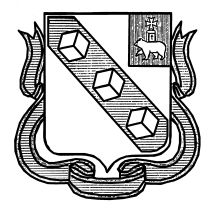 КОМИТЕТ ПО ВОПРОСАМ ОБРАЗОВАНИЯМуниципальное бюджетное общеобразовательное учреждение cредняя общеобразовательная школа № 12Публичный доклад МАОУСОШ № . Березники Пермского края1. Общая характеристика учреждения и условий его функционирования.Средняя общеобразовательная школа № 12 создана 1 сентября 1973 года, расположена по адресу: . Березники, ул. Свердлова 23а, телефон 8(34242)227158, е-mail:  shilсovash12@yandex.ru. Учредитель: Администрация г. Березники в лице Комитета по вопросам образования. Имеет бессрочную лицензию РО № 038167, полученную 22 мая 2012 года, свидетельство об аккредитации № 27 от 15 марта 2013 года серия 59А01 №0000003. Образовательное учреждение  осуществляет деятельность на основании Устава ОУ. В настоящее время в школе обучается 520 человек: 1 ступень – 257чел., 2 ступень – 263 чел. Открыты 19 класс-комплектов. В последние годы прослеживается тенденция снижения количества учащихся (595-548-535-514-520) в основном из-за старения микрорайона. В микрорайоне школы находятся 3 детских сада - это актуально решает проблемы непрерывного образования при переходе детей из дошкольного учреждения в начальную школу. Микрорайон школы сложный: частный сектор, четыре семейных общежития. В школе обучаются дети из различных категорий семей. (Приложение № 1)        Управление школой строится на принципах единоначалия и самоуправления. В состав администрации ОУ входят: директор, два заместителя по учебной работе, заместитель директора по воспитательной работе, заместитель директора по АХЧ. У каждого члена администрации разработана должностная инструкция,  в соответствии с которой каждый осуществляет свою деятельность. Директор делегирует полномочия своим заместителям в соответствии с должностными обязанностями каждого.          В целях развития демократического, государственно-общественного характера управления в школе работает Наблюдательный совет, Управляющий совет, в состав которого входят родители, педагоги, учащиеся, представители микрорайона. Работают детские органы самоуправления: школьная Дума, Совет друзей, Советы классов, Совет инициатив. (Приложение №2)Разработана и реализуется  программа развития ОУ на 2013-2017г.г. «Ступени к успеху». Основная миссия школы: формирование нравственной толерантной личности, способной к саморазвитию; доступное  качественное образование для каждого ученика в соответствии с индивидуальными возможностями личности, удовлетворение  образовательных потребностей  учащихся, родителей района. Стратегическая цель - создание комфортных условий для личностного развития всех субъектов  образовательного процесса в новых экономических условиях. 2. Особенности образовательного процесса.I ступеньВ школе 1 ступени  с 2010года обучение ведется на основе Федерального государственного стандарта. Цель  обучения учащихся   -  обеспечение современного образования младшего школьника  в контексте требований ФГОС.Задачи:Реализация  идеологической основы ФГОС – Концепции духовно-нравственного развития и воспитания личности гражданина России.Реализация методологической и методической основы ФГОС- организации  учебной деятельности учащихся на основе системно- деятельностного  подхода.Достижения личностных,  метапредметных и предметных результатов  освоения основной образовательной программы посредством формирования универсальных учебных действий как основы умения учиться.Учебный план для 1-4 классов ориентирован на 4-х летний нормативный срок освоения государственных образовательных программ начального общего образования. В 1,2,3 классах реализуется ФГОС НОО, в 4 классах - на основе БУП-2004 года.Программно-методическое обеспечение начальной школы:Образовательная система «Школа  России» -  1,2,3,4а классы; УМК «Перспектива»- 4б класс.В 4а,б классах введен учебный курс «Основы религиозных культур и светской этики», включенный Министерством образования и науки Российской Федерации в качестве федерального компонента. Нормативно-правовой основой для введения этого курса являются Поручение Президента Российской Федерации от 2 августа 2009 г. (Пр-2009 ВП-П44-4632) и Распоряжение Председателя Правительства Российской Федерации от 11 августа 2009 г. (ВП-П44-4632).         С 1 по 4 класс предмет «Физическая культура» изучается 3 часа в неделю.Внеурочная деятельность в 1,2,3-х классах организуется в соответствии с требованиями Стандарта по основным направлениям развития личности:- духовно-нравственное;- социальное;- общеинтеллектуальное;- общекультурное;- спортивно-оздоровительное.Охват учащихся  внеурочной деятельностью   в 1,2,3,4 классах составил  100%. II ступень обучения  представлена  5-9 классами.С 1 сентября 2012 года школе присвоен статус пилотной площадки по внедрению Федеральных государственных образовательных стандартов на II ступени обучения – в 5,6-х классах.Учебный план для 5,6 классов  ориентирован на Федеральный государственный стандарт, а в 7-9 классах на БУП-2004.    Компонент образовательного учреждения используется:На введение новых предметов: 0,5 часа в 5а,б кл. - учебный курс «Основы религиозных культур и светской этики» (раздел «Мировые религии»);1 час в 8-9 кл. -  предмет «Черчение» с целью формирования графической грамотности учащихся.   На увеличение часов по предметам: для реализации проектной деятельности учащихся в 8-9 классах добавлен 1 час учебного предмета «Технология»; в  5-9  классах введен 3-й час физкультуры, который используется для овладения обучающимися  основами технических и тактических действий, приемами и физическими упражнениями из видов спорта, предусмотренных образовательной программой основного общего образования  по физической культуре.Внеурочная деятельность в 5,6-х классах организуется в соответствии с требованиями Стандарта по основным направлениям развития личности:- духовно-нравственное;- социальное;- общеинтеллектуальное;- общекультурное;- спортивно-оздоровительное.            Часы вариативной части используются на проведение курсов по выбору, факультативов, индивидуальных и групповых занятий. Охват учащихся внеурочной деятельностью  в 5,6 классах составил 100%. Курсы и факультативы  посещают до 52% учащихся 7-8 классов, до 100% учащихся 9 классов.В школе изучается два иностранных языка: английский, немецкий. Во 2-4 классах – 2 часа в неделю, 5-9 – 3 часа. Учебный план школы имеет цель дать качественные знания, умения, навыки в рамках образовательного стандарта и выше, учесть интересы  учащихся и запросы современного общества.          Школа реализует Федеральный проект «Информатизация системы образования». Укомплектован кабинет информатики. В рамках проекта создан сайт школы, который постоянно обновляется, ведутся электронные дневники и журналы.  Документооборот осуществляется по электронной почте. В соответствии с программно-методическим обеспечением введен непрерывный курс информатики и ИКТ с 7 по 9 классы. Обеспечен доступ к образовательным ресурсам Internet , электронным обучающим программам всем участникам образовательного процесса. Доля педагогов, применяющих ИКТ в учебном процессе, составляет  95%.	Школа участвует в региональном телекоммуникационном проекте «Электронные журналы и дневники» (охват 100% учащихся).Часы вариативной части используются на внеурочную деятельность  учащихся в рамках ФГОС, на курсы по выбору, факультативы, проведение индивидуальных и групповых занятий, которые ведутся по государственным программам. В этом году охват учащихся составил 100%. (Приложение №3)Растет охват учащихся дополнительным образованием  (92 % - 93% - 93%-94%-100%). В  2013-2014 году реализуются программы дополнительного образования 12 объединений  Физкультурно-спортивной (31,1% – 29,9% - 30%), художественно-эстетической (44,9% - 27,2% - 28,2%),  и эколого-биологической  направленности (24% - 42,5% - 41,8%).          В школе реализуется модель «Ранней профилактики СОП и социального сиротства», работает Совет по профилактике правонарушений и преступлений.         Заседания Совета проводятся 1 раз в две недели,  если возникает необходимость, то чаще. Так, в  2013-2014 учебном году было проведено 18 заседаний (обсудили 98 человек). Что же касается детей с девиантным поведением, то здесь нужно отметить, что работа с ними ведется постоянно. Педагогический коллектив старается своевременно предупреждать и преодолевать любые недостатки, отрицательные качества у ребенка, выявлять причины его неадекватного поведения. В 2013-2014 учебном  году помощь школе оказывал Центр психолого-педагогической реабилитации и коррекции.          За 2013-2014 учебный год посещено  32% семей: инспектором ОДН, классными руководителями, социальным педагогом, заместителями директора по ВР и УР, директором школы.  В МАОУ СОШ №12 работает Служба Школьной  Медиации, в состав которой входит 10 специалистов – ведущих ВП, из них 5 учащихся и 5 взрослых (3 заместителя директора по УР и ВР, социальный педагог, учитель английского языка).Цель службы – содействие профилактике правонарушений и социальной реабилитации участников конфликтных ситуаций на основе восстановительных технологий.Задача службы сделать так, чтобы максимальное количество конфликтов разрешалось восстановительным способом.           За отчетный период  2013 – 2014 учебного года было проведено 14 примирительных встреч, 12 из них с положительным результатом, 2 – с отрицательным (отказ от участия в ВП).Все конфликты не криминальные. В 5 случаях имело место личное обращение в службу, в 6 – информация поступала от свидетелей ситуации, а в 3 – от законных представителей участников конфликтов.По типу конфликта ситуации были между несовершеннолетними (6 случаев), между учащимися и педагогами (4 случая), между родителем и учителем (1 случай), между несовершеннолетним и другим взрослым (1 случай).Специалистами службы было проведено 3 мероприятия по продвижению восстановительного подхода в школе (выступление на родительских собраниях, педагогических советах «О деятельности службы школьной медиации», супервизия). В результате 300 несовершеннолетних были охвачены мероприятиями, направленными на продвижение восстановительного подхода в школе. Трудные подростки и дети «группы риска» часто вовлекаются в конфликты, становятся правонарушителями или жертвами. Административное и уголовное наказание не работает с причинами конфликтов и с чувствами конфликтующих и в результате нередко оставляют подлинные конфликты неразрешенными. Используемый нами восстановительный подход к разрешению конфликтов позволяет подросткам избавиться от обиды, ненависти и других негативных переживаний, самостоятельно разрешить ситуацию, избежать повторения подобного в будущем.Таким образом, школьная служба примирения помогает освоению навыков и культурных форм взаимодействия на реальном и значимом для подростков материале собственных конфликтов или конфликтов ровесников. Работа с несовершеннолетними и семьями, нуждающимися в социально-психологической и педагогической помощи,  осуществляется на основе баз данных по несовершеннолетним и социальных карт классов. Благодаря участию в реализации эксперимента по снижению преступности среди несовершеннолетних.           Совместно с ЦППРК психологом Гришиной А.М. проведено исследование безопасности образовательной среды школы № 12 (автор И.А.Баева), в котором приняли участие учащиеся, родители и учителя школы – 200 человек. Проведен педагогический совет на тему «Исследование психологической безопасности образовательной среды МАОУ СОШ № 12».  Результаты говорят о том, что для респондентов характерно позитивное отношение к образовательной среде. Отмечается  высокий   уровень защищенности   от психологического насилия и удовлетворенности  значимыми  характеристиками образовательной среды. Другими словами, участники исследования данную образовательную среду (СОШ  № 12) в целом воспринимают  как психологически безопасную.                     Одним из важнейших факторов здоровьесберегающего УВП является  благоприятный психологический  климат, комфортность образовательной среды (составляет 100%), отсутствие случаев нарушения учащимися ТБ, травматизма (100%), организация оздоровления учащихся в каникулярные периоды (100%), уровень заболеваемости учащихся ОРЗ; взаимодействие с врачом (100%). В течение трёх лет наблюдается положительная динамика мониторинга эффективности работы классных руководителей по школе № 12 (2010г. - 89%; 2011г.- 89,8%; 2012 г. - 92,8%, 2013 - 93,3%; 2014г. – 93,5%).       Результат тестирования биосред старшеклассников на предмет немедицинского употребления ПАВ (2010 г. - 90; 2011 г. - 45; 2012 г. - 30; 2013 – 30 чел.) отрицательный.        Анализ проведенного исследования «Отношение учащихся 7, 8, 9-х классов к психоактивным веществам» показало достаточную уверенность подростков в умении сказать «нет» в ситуации предложения попробовать ПАВ, активность родителей в профилактических действиях.      Анализируя динамику результативности деятельности МАОУ СОШ №12 по  сохранению и укреплению здоровья обучающихся за 2009-2014 г., можно сделать вывод: деятельность ОУ по сохранению и укреплению здоровья обучающихся соответствует допустимому уровню психологического и санитарно-эпидемиологического благополучия, процентный и количественный показатели которого увеличиваются год от года. В школе ведётся мониторинг преступлений и правонарушений. В 2013-14 учебном году совершено одно преступление (3–2-0-1), одно административное правонарушение, общественно-опасных деяний нет.Наблюдается положительная динамика по количеству учащихся, состоящих на учете в ОДН (20-19-18-8-5). Значительно уменьшилось  количество учащихся «группы риска» (18- 40 – 30 -28-25) и переведено из «группы риска» в «норму» (24-12–12-9-9). (Приложение №4).3. Условия осуществления образовательного процесса.МАОУСОШ № 12 работает в две смены. В 1 смену занимается 7 классов 1 ступени и  10 классов 2 ступени. Во 2 смену занимаются 2 класса 1 ступени. Средняя наполняемость классов 25 чел. Начало занятий 1 смены в 8.00 час, второй - 13.00 час. «Нулевых» уроков нет. Организованы 10-минутные перерывы после 1 и 5 уроков 1 смены и 3, 4, 5 уроков 2 смены, 20-минутные перерывы после 2, 3, 4 уроков 1 смены, после 1,2 уроков второй смены. Представлено отдельное расписание для факультативных и индивидуальных занятий. Часы факультативных и индивидуальных занятий входят в объем максимально допустимой нагрузки. Между началом факультативных занятий и последним уроком обязательных занятий есть перерыв продолжительностью не менее 45 минут. Продолжительность уроков равна 45 минутам. Установлена пятидневная учебная  неделя для учащихся 1-3, 7 классов, шестидневная учебная неделя для учащихся 4,5,6, 8, 9 классов. Характеристика материальной базы.     Образовательный процесс осуществляется в 3-х этажном здании, рассчитанном на 900 мест, в 27 учебных кабинетах, 4 из которых имеют звание «Образцовый».  Имеется стадион,  2 спортивных зала,  пришкольный участок, библиотека, столовая, информационный центр (25 компьютеров, есть выход в Интернет), музей, столярная, слесарная и швейная мастерские, кабинеты для дополнительного образования, медицинский кабинет.         В каждом кабинете есть все необходимое для обучения учащихся: учебники, учебная литература, методическая, литература по внеклассному чтению, дидактические и контрольно-измерительные материалы, технические средства обучения.Обеспеченность учебниками составляет: I ступень - 100 %II ступень – 100%III ступень – 100%Общий фонд библиотеки составляет 23004  экземпляров,  в том числе учебников 17854 экземпляров, художественной и методической литературы – 5350 экземпляра. Создан фонд наглядных средств обучения: видеокассеты, DVD диски. Создан  медиакласс для индивидуальной работы учащихся. Доля учащихся, пользующихся  услугами библиотеки по внеучебным  вопросам, составляет - 60%.Значительно пополнилась спортивная база, приобретены лыжи и другой спортивный инвентарь. Учащиеся имеют возможность во второй половине дня заниматься досуговой деятельностью и дополнительным образованием.	Столовая оснащена необходимым оборудованием для полноценного горячего питания учащихся. Приобретено новое оборудование для столовой: новая раздаточная линия, шкаф для посуды, жарочный шкаф, мойки.Приоритетным направлением в области организации условий безопасности школа считает совокупность мероприятий образовательного, просветительного, административно-хозяйственного и охранного характера. В школе установлена пожарная сигнализация, оборудована кнопка тревожной сигнализации (круглосуточно), имеется ежедневная физическая охрана.  Характеристика педагогического коллектива     	В школе работает 30 штатных педагогических работников, средний возраст учителей 45 лет. Средний педагогический стаж – 18 лет. Средний возраст администрации 48 лет. Имеют высшее образование – 24  педагога (80%), среднее специальное образование – 6 человек (20%)Приложение  4	     	Высшую квалификационную категорию имеют 5 педагогов (16,6 %). Первую квалификационную категорию 9 педагогов (30 %). Вторую квалификационную категорию 4 педагогов ( 13,3 %). Соответствие занимаемой должности 5 педагогов (16,6%).Приложение  5Руководители и педагоги, имеющие награды (муниципальные, краевые, федеральные)С целью повышения престижа и статуса учителя в обществе, выявления и поддержки наиболее талантливых, творчески работающих педагогов, повышение открытости образования, развития инноваций в образовании, распространения передового педагогического опыта  учителя школы участвуют  в конкурсах профессионального мастерства:Педагоги-призеры конкурсов профессионального мастерстваПедагоги-участники конкурсов профессионального мастерстваС 2009 по 2014 год – 13 победителей городского,  2- краевого, 1- Российского конкурсов.С  2009 по 2014 год  - 27 участников городских, 22- краевых, 42- Российского конкурсов.Приложение 6.Опыт учителей опубликован в сборниках конференций Обобщение опыта работы руководителей и педагогов с применением Интернет-ресурсов:http://school12-5959.narod.ru/plaal.html- 3 чел., http://pedsovet.org -3 чел., http://www.dialog.mggu-sh.ru/-2чел., «Вестник образования  МС города Кунгура»-5чел, http://www.mendeleevtver.ru/-3 чел., Фестиваль педагогических идей «Первое сентября» http://festival.1september.ru-3 чел., http://www.zavuch.info-3 чел., www.edu-reforma.ru, www.moi-universitet.ru-3 чел., InfoUrok.RU-2 чел., nsportal.ru-2 чел., сайт «Про школу»-4 чел., http://school12-5959.narod.ru/plaal.html-10 чел. Всего 46 публикаций.В школе работают 2 экспериментальных площадки регионального уровня:    1. "Формирование и оценка сформированности познавательных УУД посредством технологий развивающего обучения" - Научный руководитель В.Н.Павелкин ( Государственное бюджетное образовательное учреждение дополнительного профессионального образования "Центр развития образования Пермского края" (ЦРО ПК) -5 педагогов2. «Алгоритм проектирования уроков системно-деятельностной направленности для формирования и развития познавательных УУД, их текущей оценки в соответствии с требованием ФГОС ООО к метапредметным результатам обучения»-научный руководитель А.А.Акулов                         ( Государственное бюджетное образовательное учреждение дополнительного профессионального образования "Центр развития образования Пермского края" (ЦРО ПК) -5 педагогов        4. Результаты деятельности учреждения, качество образования.Учебные достижения обучающихся  в 2013- 2014 учебном году.Школа имеет стабильные результаты обучения. Успеваемость по школе за последние  3 года составляет ( 98,13%-98,32%-98,03%-95,22%), качество знаний (36,04%-36,13%-34,79%-34,62%). (Приложение № 6).	        Школа участвует в реализации  регионального проекта «Управление качеством образования», участвуя  в мониторинговом обследовании 4 классов.          В мониторинговых обследованиях по русскому языку и математике приняли участие 44 учащихся 4 классов из 57. По математике средний балл составил 49,8 балла, что на 5,86 балла выше по сравнению с прошлым годом (43,95 балла). По русскому языку средний балл составил 51,6 балла, что на 7,4 балла выше по сравнению с прошлым годом (44,2 балла). Результаты по классам и уровням представлены в (Приложении №7 ). Оценка уровня подготовленности  выпускников 9-х классов в  МАОУ СОШ № 12  осуществлялась на  основе регионального эксперимента по использованию тестовых технологий  в итоговой аттестации выпускников в 9 классах (ОГЭ).  Всего в 9 классах обучались 57 учащихся. Не допущены к итоговой аттестации  4  школьника. В итоговой аттестации  учащихся  9 классов приняли участие 53 учащихся  ( в прошлом году-42 выпускника).Итоги ГИА по русскому языку  в  2013-2014 учебном годуНаивысший балл - 79 баллов (Ушакова Елизавета, Штенников Степан)Самый низкий балл - 22 балла (Филичкина  Александра)В  2013- 2014 году   по сравнению с 2012-2013  годом наблюдается снижение среднего балла по русскому языку на 3,49 ;  успеваемости на 0,79 %, качества на 10,49 %.Муниципальное  задание по русскому языку  58,7 ; результат -50,11. Задание не выполнено.Итоги ГИА по математике  в  2013-2014 учебном годуНаивысший балл - 64 балла (  Карачин Александр)Самый низкий балл - 20 баллов (Рысева Александра,Филичкина Александра)Наивысший балл - 56 баллов (Горбаченко Артур  )Самый низкий балл - 20 баллов (Рысева Александра, Филичкина Александра)     Сравнительный анализ результатов ГИА по математике за 3 годаВ  2013- 2014 году   по сравнению с 2012-2013  годом  средний балл по математике на 45,5 ; по успеваемости снижен результат на 20,16 %, качество стало ниже  на  27,72 %.Муниципальное  задание по математике 51 , результат -45,5. Задание не выполнено.После пересдачи:Обобщающая таблица  «Результаты  итоги  итоговой аттестации  за 3 года »В 2012-2013г. по сравнению с 2011-2012  годом наблюдается снижение среднего балла по русскому языку на 3,33 ;  по информатике на 2 балла по сравнению с результатами учреждения. Повышение результата по математике на 1 балл.           В  2013- 2014 году   по сравнению с 2012-2013  годом наблюдается снижение среднего балла по русскому языку на 3,49 ;  успеваемости на 0,79 %, качества на 10,49 %.           В  2013- 2014 году   по сравнению с 2012-2013  годом  средний балл по математике на 45,5 ; по успеваемости снижен результат на 20,16 %, качество стало ниже  на  27,72 %.Муниципальное задание  по русскому языку и математике не выполнено.   (Приложение №7)С целью развития интереса к предмету, выявления  и развития  одаренных детей  проводятся олимпиады различного уровня. В 2013-2014 учебном году на  16  городских олимпиадах выступили  30 человек  (в прошлом году  57 человек), в школьном этапе приняли участие  274 человека.  Призовые места заняли на городских олимпиадах по 2 предметам (литература,  право). Двое учащихся представляли школу на заочном региональном туре по литературе и праву.В течение учебного года 163 учащихся (31,3%) приняли участие в городских интеллектуальных конкурсах, 386 (74,2%) школьников  приняли участие в конкурсах краевого уровня, 430 (82,7%) – участники конкурсов Всероссийского уровня.  Призёрами конкурсов всех уровней стали 38 человек (7,3% от общего количества). В исследовательской деятельности приняли участие 30  (5,8%)  школьников. Призерами муниципального уровня стали 8 человек -26,7% (1,5% от общего количества)         Для активизации деятельности одаренных учащихся в школе организованы факультативы и курсы по выбору. Всего охвачено более  100%   учащихся с 1 по 9 класс. (Приложение 3)        В учреждении реализуется образовательно-оздоровительная программа на 2008-2013 годы «Быть здоровым здорово!». За время ее реализации наблюдается положительная динамика состояния здоровья учащихся. Ведется ежегодная оценка деятельности образовательного учреждения по сохранению здоровья обучающихся по методике Н.В. Лядовой.  (Приложение № 8).    Стабильная динамика по сравнению с прошлым годом прослеживается по основной группе здоровья учащихся (65, 5% - 67,8% - 83,3% - 83,5%) (Приложение №9).В рамках национального проекта «Образование» введен мониторинг эффективности работы классных руководителей, где учитываются критерии оценки результатов воспитательной работы для аттестации педагогов и аккредитации школы (Приложение №10)Воспитательная деятельность школыС целью повышения профессиональной компетентности, методического уровня, подготовленности классных руководителей в школе работало МО классных руководителей.  В 2013-2014 учебном году всего  работало 16 классных руководителей.Анализ и изучение работы классных руководителей  с классным коллективом показал, что деятельность большинства классных коллективов направлена на реализацию общешкольных и социально значимых задач. Классные руководители работали над занятостью учащихся во внеурочное время, организовывали  внеклассные мероприятия; проводили  профилактическую работу с учащимися и родителями; участвовали  в эксперименте по снижению преступлений и правонарушений; реализовывали  ИПС с «группой риска» и СОП.    В традиционных школьных мероприятиях принимали участие все классы, но степень активности классов в жизни школы, естественно, разная. Это связано с работой классных руководителей их желанием и умением организовать, зажечь детей, умением привлекать к участию в мероприятиях каждого ученика. Большое значение имеет сформированность классного коллектива, отношения между учениками в классе. В течение года добросовестно выполняли свои обязанности, вовремя сдавали документацию,  активно вместе с детьми принимали участие во всех школьных делах следующие классные руководители: Бойко Н.В., Кропачева Г.Н., Петухова Н.В., Нуриахметова Р.М., Гранкина С.В.,  Шипицина Т.Г., Красильникова Т.Н., Балуева Е.Н., Все классные руководители взаимодействуют с родителями. Наиболее активно привлекают родителей к совместной деятельности Петухова Н.В., Бойко Н.В., Кропачева Г.Н., Балуева Е.Н., Шипицина Т.Г.,  Нуриахметова Р.М., Гранкина С.В., Антипина Ф.Г.В 2013-2014 учебном году педагогический коллектив школы  № 12 продолжал работу над вопросом организации самоуправления, как на школьном уровне, так и в классных коллективах.  Ребятами была спланирована деятельность на год, проведено 9 заседаний Думы и Совета Друзей по вопросам организации и проведения общешкольных мероприятий (12 мероприятий под руководством старших), анализ проведенных дел, отчеты. Ученическое самоуправление принимало активное участие в организации и проведении общешкольных мероприятий. Стали традиционными «ключевые» дела: Турслет школы, Праздник Урожая, «Минута славы», «Последний звонок», «Ученик года»,  «А ну-ка, парни!», «Встречи с ветеранами ВОВ и тружениками тыла», «Встречи с интересными людьми города», «День Святого Валентина», «День Учителя», «Музейный калейдоскоп», «Дни защиты от экологической опасности».В ходе проведения КТД, перечисленных выше как традиционные мероприятия, в 2013-2014 учебном году учащиеся смогли проявить свою индивидуальность, творчество, показать интеллектуальный уровень. Они учились жить в коллективе своих сверстников, демонстрируя при этом свои коммуникативные умения и навыки. Участие в КТД, мероприятиях школы регулярно фиксировалось на экране соревнования классных коллективов «Гонка за лидером». В конце каждого полугодия в рамкахконкурса «Гонка за лидером» подводились итоги деятельности коллективов на Думе, Совете Друзей, вручались грамоты. Лидеры года: 2А Антипина Ф.Г.,4А Кропачева Г.Н.,4Б Бойко Н.В., 5А Гранкина С.В., 6А Нуриахметова Р.М., 7А Балуева Е.Н., 8А Шипицина Т.Г., 9А Красильникова Т.Н.  Активные участники: 2Б Хомякова А.В., 3А Останина Г.И., 3Б Петухова Н.В., 5Б Зидина И.А.,7Б Корся Л.А., 9Б Позднышева М.С.. В 2013-2014 учебном году  разработаны формы организации самоуправления через которые формируются социальные компетентности воспитанников,  усилен  контроль за эффективностью работы органов самоуправления и обеспечена гласность результативности этой работы.       С целью создания условий и раскрытия творческого потенциала  учащихся ежегодно проводится  школьный конкурс  «Минута славы». Проводила конкурс Петухова Н.В., Бухаринова И.А., Дуб А.В.  При подготовке конкурса отмечается творческий подход  классных  руководителей 8А Шипициной Т.Г., 6А Нуриахметовой Р.М.,  2А Антипиной Ф.Г., 9Б Позднышевой М.С.,7А Балуевой Е.Н., 5А Гранкиной С.В., учащихся школы и родителей.С целью привлечения внимания учащихся к проблеме негативной экологической нагрузки твердых бытовых отходов на окружающую среду проводился  городской конкурс «Бумаге – вторую жизнь», собрано 1815кг макулатуры, вырученные деньги пошли на рассаду для клумбы возле школы.В городском  конкурсе «Давай раскрасим вместе мир!» приняли участие 39 человек: 2А – 1 чел,  2Б -2 чел,  3А – 8 чел, 3Б – 7 чел, 4А – 3 чел, 4Б – 4 чел, 5 – 6 чел, 6А – 3 чел, 8А – 2 чел.    По результатам  2-х туров  конкурса «Давай раскрасим вместе мир» 12 участников приглашены на праздник – финал конкурса, где награждены победители, лауреаты и призеры. На праздник приглашены учащиеся, принявшие участие в двух турах и получившие итоговый результат 30 и более баллов.  Мониторинг показал успешное участие классных коллективов, отдельных ребят, педагогов в мероприятиях различного уровня.Результаты подтвердили эффективность воспитательной деятельности школы:       Учащиеся школы принимают активное участие в акциях, конкурсах, соревнованиях различного уровня. Школа награждена в городских конкурсах:-1 место – городской конкурс "Природа и фантазия", посвященный Олимпиаде в Сочи 2014 года, «Разноцветные олимпийские фантазии». Номинация «Олимпийский символ – Мишка»;- 1 место городской конкурс – выставка «Волшебство своими руками»; -1 место городской конкурс детских туристко - краеведческих проектов «Зимующие птицы», Экологическое состояние пришкольной территории МАОУ СОШ № 12 г. Березники; 1 место «Знатоки природы»;2 место городская акция «Бумаге – вторую жизнь»;2 место городской марафон экологических знаний «Первоцветы», «Перелетные птицы», ЗОЖ;2 место городская игра-викторина «Путешествие вглубь Земли»;2 место городской марафон экологических знаний «Первоцветы», «Перелетные птицы», ЗОЖ; 2-ое и  3 место «Конкурс фотографий «Природа Урала»; 2 и 3 место конкурс рефератов «Я познаю мир»; 2 место - XXII  открытый городской конкурс (I этап в краевом конкурсе) научно-исследовательских и учебно-исследовательских работ обучающихся;Благодарственными письмами учащиеся школы отмечены за участие в благотворительных акциях:  «Бумаге - вторую жизнь» - вырученные деньги от сбора макулатуры направили на покупку рассады для клумбы возле школы и  акция «Протяни руку помощи» (сбор теплых вещей, сухих кормов для животных приюта «Друг»);Благодарственное письмо «Давай раскрасим вместе мир».6. Социальная активность и внешние связи учреждения.В микрорайоне школы (локальном социуме) находятся учреждения культуры, дополнительного образования (СЮН, ДДЮТиЭ, Центральная детская библиотека, ДДЮТ, ЦДЮНТТ), поэтому учащиеся имеют возможность посещать кружки, секции, межпредметные курсы по выбору перечисленных выше учреждений – полноправных субъектов воспитания учащихся. С ними осуществляется тесное сотрудничество. (Приложение №11) Совместно с учреждениями микрорайона реализуются проекты и программы. Школа имеет позитивный опыт в социальном проектировании с СЮН.   Социальное проектирование, участие в проектах различного уровня позволяло школьникам успешно реализоваться, адаптироваться в современной общественной ситуации школы.            С целью достижения высоких результатов обучения и воспитания к организации мероприятий привлекаются работники учреждений, которые находятся в микрорайоне и в городе, большая ставка делается на родителей. Совместно с центральной детской библиотекой в 2013-2014 учебном году провели мероприятия: флешмоб «Возьмемся за руки друзья!», «Правила дорожные знать каждому положено», «Радуга жизни».Со стороны школы родителям учащихся постоянно оказывается возможная помощь. Это, прежде всего, педагогические консультации, родительские собрания, индивидуальные беседы об особенностях возраста и методах подхода к воспитанию ребенка, по профилактике суицида, употребления ПАВ, безнадзорности и правонарушений, сохранению и укреплению здоровья, т.е. педагогическое просвещение родителей. Кроме того школой оказывается помощь учащимся в трудоустройстве, учащиеся, из малообеспеченных семей имеют возможность бесплатно отдохнуть в летнем оздоровительном лагере. В системе проводятся общешкольные тематические родительские собрания «Жестокое обращение в семье», «Суицидальное поведение подростков». Анализ посещаемости родителями школьных собраний показал, что посещаемость классных собраний в 6Б Гаврилова О.Е., 7Б классе классный руководитель Корся Л.А., 8Б Гамоля Г.А. низкая.  Это свидетельствует о недостаточном взаимодействии классного руководителя с родителями. На высоком организационном уровне проводятся родительские собрания 8А Шипицина Т.Г., 7А Балуева Е.С., 6А Нуриахметова Р.М.  Наблюдается небольшой рост посещаемости общешкольных родительских собраний, что показывает повышение заинтересованности родителей в общих проблемах воспитания.            В прошедшем учебном году были организованы и проведены внеклассные мероприятия с привлечением родителей:  Турслет, «Ученик года – 2014», «Праздник урожая»,   «День пожилого человека», «День матери», День здоровья, «Минута славы», «Последний звонок».           Классные руководители тесно взаимодействуют с членами родительского комитета. Родители оказывают материальную помощь в ремонте кабинетов.  В начальных классах родители оказывают помощь в организации  классных мероприятий «День именинника», Новогодние конкурсы «Вместо елки», «Наш новогодний класс», новогодняя газета и праздники. Родители  интересуются делами школы, с удовольствием участвуют в школьных праздниках, экскурсиях, походах, ремонте школы. Положительная динамика (94,6%-96,6% - 100%) по результатам диагностики «Уровень удовлетворенности учащихся и родителей учебно-воспитательным процессом, комфортность психологического климата в классе» авторы (А.А. Андреев, Е.Н. Степанов). Вся работа способствует улучшению микроклимата в школе, развитию культуры общения взрослых и детей, развитию активной жизненной позиции.7. Финансово-экономическая деятельность.        Годовой бюджет школы в 2013 году составил 20261700,74 руб. в части бюджетных средств, в т.ч. средства бюджета муниципального образования – 3771319,18 руб., средства краевого бюджета – 14305703,63 руб., федеральный бюджет – 265579,57 руб.  Планируемые поступления в части внебюджетных средств – 150000 руб. Бюджетные средства направлены для обеспечения потребностей образовательного учреждения по следующим статьям: заработная плата, прочие выплаты, начисления на оплату труда, услуги связи, коммунальные услуги, услуги по содержанию имущества, прочие услуги, пособия по социальной помощи населению, прочие расходы (оплата налогов), увеличение стоимости материалов. Средства от предпринимательской и иной приносящей доход деятельности используются для оплаты труда учителей, обеспечения материально-технической базы в части дополнительной деятельности учреждения.         В перечень дополнительных платных образовательных услуг входят:- курсы по подготовке к поступлению в техникум 9 класс – 450 рублей- воскресная школа для будущих первоклассников - 800 рублей         Расходы  осуществляются в соответствии с утвержденной сметой доходов и расходов. Оплата труда работников осуществляется в соответствии с Положением об оплате труда, с работниками учреждения заключены трудовые договоры. При оказании дополнительных платных образовательных услуг учреждение руководствуется Положением о формировании, учете и использовании внебюджетных средств. В течение учебного года проведены следующие ремонтные работы: ремонт кабинетов и полов в коридорах первого этажа – 1923662,34 руб. (ООО «Стройкар»), работы по ремонту кабинетов и полов коридора второго этажа – 2099021,01 руб. (ООО «Рим»), работы по ремонты отмостки и здания – 835515, 56 руб. (ООО «Рим»), ремонт кровли здания – 540432,12 руб. (ООО «Вид»).8. Решения, принятые по итогам общественного обсуждения.          Публичный доклад был представлен на заседании Управляющего совета школы. Члены Совета были удовлетворены деятельностью учреждения.Но проблемы остаются и их необходимо решать в следующем учебном году. Таким образом, можно определить основные задачи коллектива школы на 2014-2015 учебный год:1. Обеспечение общедоступного качественного образования. 2. Организация современного образовательного процесса  с учетом внедрения ФГОС.3.Совершенствование ресурсной базы для получения качественного (полного) среднего образования.4. Обновление  концепции воспитательной системы школы в связи с введением стандартов нового поколения.5. Создание условий, обеспечивающих сохранение и укрепление здоровья обучающихся, формирование  их здорового образа  жизни.Количество педагоговПочетный работник общего образования6Грамота Министерства образования РФ1Нагрудный знак «Учитель. Общественное признание» 1Почётная грамота Министерства образования Пермского края 1Орден «Знак Почёта» ,Орден Октябрьской революции, Медаль «За доблестный труд в ознаменование 100-летия со дня рождения В.И.Ленина», 1Почётная грамота КВО7ГодгородскойкраевойРоссийский2011-2012512012-201312013-201441ГодгородскойкраевойРоссийский2011-20122672012-2013182013-20141057ГодгородскойкраевойРоссийскиймеждународный2009-20141434классК-во учащихся5-4%К2%УСредний балл   9А27622,3%388,89%43,85   9Б261246,16%0100%56,6   9 класс531935,85%394,33%50,11классК-во учащихся5-4%К2%УСредний балл9А2413,7774399Б26519,258144,7950611,31277,441,8%К%УСредний балл9А3,774399Б19,28144,7911,377,441,8год%К%УСредний балл2011-201239,193,5452012-201339,0297,5645,62013-201411,377,445,5год%К%УСредний балл2011-201239,1100452012-201339,0210045,62013-20141410045,5ПредметСредний балл по школе 2012-2013Средний балл по школе2013-2014приростМУЗ(муниципальное задание)ПриростРусский язык53,650,113,4958,7-8,59Математика4645,50,551-5,5Информатика8078-2